My Favorite Things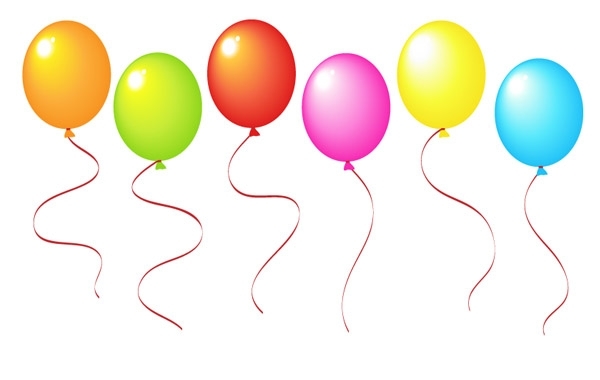  If you could have anything for your classroom, what would it be?From what top three places would you enjoy a gift card?Please return to kimkazee.mcms@gmail.comThank you for your assistance!!This will help the PTSA and Parents identify your “FAVORITES” forTeacher Appreciation week, holidays, and anytime a parent wants to get you a special gift…..NameAbby GreenPosition at MCMS7th grade Math/ Cheer coachMonogram (Initials)AEGFavorite MagazineSouthern LivingFavorite ColorTealFavorite BeverageLemonadeDo you drink coffee?Yes!If yes, favorite K-cup brandGreen MountainFavorite Scent (Soap or Candle)Vanilla, Clean scentsFavorite Sports TeamMississippi StateDo you have any allergies that we should consider?n/aMore supplies for the students/ organizationalFirst ChoiceTargetSecond ChoiceStarbucksThird ChoiceAmazon